صل كل من الصور التاية مع الإسم المناسب لها: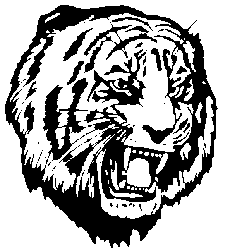 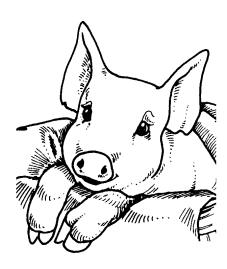 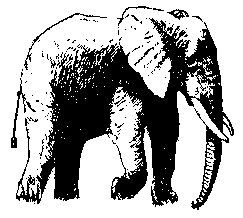 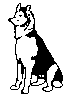 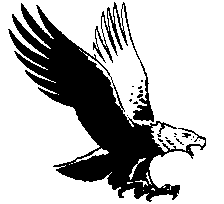 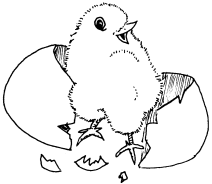 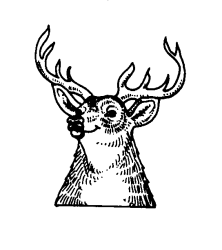 أجب عن الأسئلة التالية: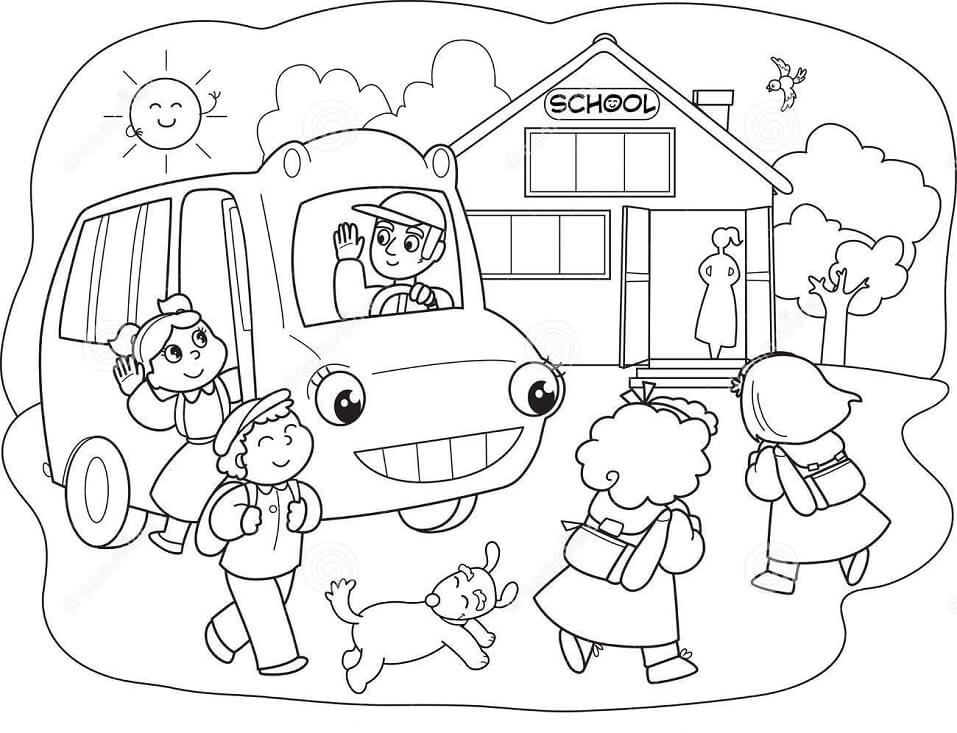 1. ماذا يفعل الأطفال؟ــــــــــــــــــــــــــــــــــــــــــــــــــــــــــــــــــــــــــــــــــــــــــــــــــــــــــــــــــــــــــ2. كم عدد الأطفال الذاهبه إلى المدرسة؟ ـــــــــــــــــــــــــــــــــــــــــــــــــــــــــــــــــــــــــــــــــــــــــــــ3. لون الرسمة أعلاه